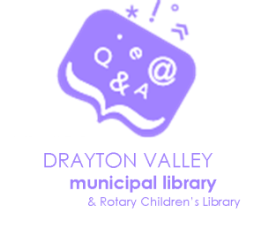 MondayTuesdayWednesdayThursdayFridaySaturday1ECDC10-112 Rhyme Time 10:30-11‘Have a Heart’ Craft  1:30-2:30 3  Granny/Grandpa Story Time  10:30-11:30Makerspace 1-4Community Conversation-ELL6-7:30Ladies Craft Night 6-8WOW Van – RR  11-124  Music Monsters10:30-11:30Creative Arts & Crafts / Home School Meet Up 1-35689 Rhyme Time 10:30-11Toothache Day 1:30-2:30The Write Stuff 6:30-7:5510  Granny/Grandpa Story Time  10:30-11:30Makerspace 1-4Ask Us 3-4Community Conversation-ELL 6-7:3011  Creative Arts & Crafts / Home School Meet Up  1-3Knitting 4:30-612Valentine’s Party10:30-11:3013Movie  12:30-2Single Parenting 2-415Family Day-Library Closed16  Rhyme Time 10:30-11Fun Day        1:30-2:3017  Granny/Grandpa Story Time  10:30-11:30Makerspace 1-4Community Conversation-ELL6-7:30WOW Van – Seniors Outreach  10-1218  Music Monsters 10:30-11:30Creative Arts & Crafts / Home School Meet Up 1-319202223  Rhyme Time 10:30-11Puppet Day 1:30-2:30The Write Stuff 6:30-7:5524  Granny/Grandpa Story Time  10:30-11:30Makerspace 1-4Ladies Craft Night 6-8Community Conversation-ELL  6-7:3025 Music Monsters 10:30-11:30Creative Arts & Crafts / Home School Meet Up 1-326Speaker-Tracy BurillBudget & Meal Planning 10:30-11:3027Movie  12:30-2Single Parenting 2-429